                                          ПОСТАНОВЛЕНИЕ                                        ПРОЕКТ                                                    ПЛЕНУМАОб утверждении Положения о проведении областного этапа Республиканского конкурса «Лучший территориальный Совет ОО «БРПО»С целью анализа, совершенствования и оценки деятельности территориальных Советов ОО «БРПО», заслушав и обсудив информацию заместителя председателя Минского областного Совета ОО «БРПО» (далее – МОС ОО «БРПО») Коптевой Е.М., Пленум МОС ОО «БРПО»ПОСТАНОВЛЯЕТ:Информацию заместителя председателя МОС ОО «БРПО» Коптевой Е.М. принять к сведению.Утвердить Положение о проведении областного этапа Республиканского конкурса на лучший территориальный Совет ОО «БРПО» (далее – конкурс).Районным (Жодинскому городскому) Советам ОО «БРПО»:3.1. обеспечить участие в областном этапе конкурса; 3.2. довести данное постановление до всех пионерских дружин, а также всех заинтересованных.Ответственность за исполнение данного постановления возложить на председателей районных (Жодинского городского) Советов ОО «БРПО».Контроль за исполнением данного постановления возложить 
на председателя МОС ОО «БРПО» Данькову Т.А.Председатель			подпись		         Т.А. ДаньковаПРОЕКТУтвержденоПостановление Пленума МОС ОО «БРПО»31.08.2022 № 5Положениео проведении областного этапа Республиканского конкурса «Лучший территориальный Совет ОО «БРПО»Цели конкурса.	совершенствование деятельности районных (Жодинского городского) Советов ОО «БРПО» (далее – РС (ГС) ОО «БРПО»), придание 
ей активного и системного характера;укрепление авторитета организации, усиление ее влияния в детской 
и подростковой среде;	вовлечение РС ОО «БРПО» в соревнование для выявления среди них наиболее успешно выстраивающих свою практическую деятельность лидеров;	2. Время проведения конкурса.	Конкурс проводится с 01 января 2022 года по 31 декабря 2023 года.	3. Участники конкурса.	В конкурсе принимают участие РС (ГС) ОО «БРПО».	4. Механизм и этапы проведения конкурса.	Конкурс проходит в 2 (два) этапа:первый этап (областной).  Участие в первом этапе принимают районные (Жодинский городской) Советы ОО «БРПО». Определяется победители областного этапа: «Лучший территориальный Совет по организации деятельности пионерских дружин» областного (Жодинского городского) Совета;второй этап (республиканский). Принимают участие победители от областного (Жодинского городского) Совета, включая МОС ОО «БРПО».  	Материалы для участия в областном этапе  предоставляются в срок до 5 января 2023 года в ГУО «Минский областной институт развития образования» (г. Минск, пер. Велосипедный, 8,  для Даньковой Т.А.) (в электронном и печатном виде) в виде творческих и аналитических отчетов, работ, которые должны включать:заявку (Приложение 1);справочно-аналитическую информацию о деятельности РС (ГС)            ОО «БРПО»;фото-видеоматериалы;рекламную продукцию, фото стендов, публикации в средствах массовой информации и др.;разработанные методические пособия;разработанные собственные проекты и программы;копии наград, поощрений (грамоты, дипломы, благодарности и т.д.).	6. Номинации конкурса. 	6.1. Номинация «Лучший районный (городской) Совет ОО «БРПО» года» (принимают участие РС (ГС) ОО «БРПО»).	Качество и уровень работы оценивается по следующим показателям и критериям:количество пионерских дружин ОО «БРПО» на территории  районного, городского Советов ОО «БРПО» (% охвата относительно общего количества учреждений образования);количество членов ОО «БРПО» (% охвата относительного общего числа детей от 7 до 14 лет в регионе);периодичность и содержательность проведения учеб актива пионерских дружин;наличие собственных программ и проектов работы с пионерскими дружинами;реализация программ, проектов, выполнение постановлений Пленумов вышестоящих организаций ОО «БРПО»;участие пионерских дружин в подготовке и проведении районных (городских) мероприятий ОО «БРПО»;наличие информационных стендов в пионерских дружинах, пионерской инфографики, актуальность информации;освещение деятельности пионерских дружин в средствах массовой информации, количество сообщений во всех уровнях СМИ;наличие и количество групп в социальных сетях, % охвата                 и количество подписчиков, активность групп.Перечень необходимой справочно-аналитической информации для участия в конкурсе:1.	Численность в РС (ГС) ОО «БРПО», пионерских дружинах (от 7 до 14 лет, %  охвата от количества детей в районе, городе, учреждении образования).2.	Динамика прироста численности по сравнению с предыдущим годом по % охвату.3.	Проведение Пленумов РС (ГС) ОО «БРПО» (не реже 1-го раза в 3 месяца), сборов пионерской дружины (не реже одного раза в 2 месяца). Наличие протоколов, правильность их оформления. Контроль за выполнением постановлений.4.	Планирование работы, выполнение планов на учебный год, месяц.5.	Обучение педагогов-организаторов (старших пионерских вожатых), в т.ч. членов детских палат  РС (ГС) ОО «БРПО».6.	Условия деятельности РС (ГС) ОО «БРПО» (помещение, оборудование (наличие компьютера, фотоаппарата и т.д.), телефонная связь, выход в интернет, и т.д.7.	Количество проведенных  мероприятий по уровням:дружинные /районный (городской) /областной (Минский городской) /республиканский/ международный.8.	Исполнительская дисциплина, выполнение постановлений Пленумов ЦС, ОС, РС (ГС) ОО «БРПО», распоряжений и т.д. (в том числе своевременное предоставление МОС ОО «БРПО» необходимой статистической отчетности, информации, отчетов).9.	 Наличие и количество групп  РС (ГС) ОО «БРПО»   в социальных сетях, количество подписчиков, % охвата, активность групп (использование визуализации ОО «БРПО») и т.д.10.	 Количество сообщений в районных, областных и республиканских СМИ с упоминанием ОС, РС (ГС) ОО «БРПО».	7. Подведение итогов конкурса.	Итоги конкурса подводятся один раз в год до 20 января, следующего за конкурсным годом. Оргкомитет до принятия решения посещает РС (ГС)  ОО «БРПО», которые являются номинантами. Решение о присуждении Советам ОО «БРПО» номинаций и определения победителей принимает Пленум областного Совета ОО «БРПО» по предложению оргкомитета. Итоги и ход проведения конкурса постоянно освещается в средствах массовой информации. 	8. Награждение.	Награждение победителей конкурса проводится в торжественной обстановке при проведении областных мероприятий с участием руководителей РС (ГС) Советов ОО  «БРПО». Победителям конкурса (1,2,3 места) вручаются дипломы Главного управления по образованию Минского областного исполнительного комитета. Приложение 12019»ЗАЯВКАна участие в ___________________этапе республиканского конкурса на лучший территориальный Совет ОО «БРПО»,в номинации______________________________Наименование ТС ОО «БРПО»_________________________________________Ф.И.О. председателя Совета ОО «БРПО»:________________________________Контактный телефон председателя Совета:_______________________________Наименование учреждения, на базе которого действует Совет ОО«БРПО»:____________________________________________________________Контактный телефон Совета:___________________________________________e-mail:_______________________________________________________________ссылки в социальных сетях:вКонтакте___________________________________________________________Фейсбук_____________________________________________________________Инстаграмм__________________________________________________________Одноклассники ______________________________________________________Тик Ток___________________________________________________________Другая социальная сеть_______________________________________________________Награды Совета ОО «БРПО»___________________________________________Примечание: информационно-аналитический, творческий материал прилагается.Приложение 2Итоговая таблица результатов республиканского конкурса на лучший районный/городской Совет ОО «БРПО»Система оценки эффективности деятельности районных (городских) Советов ОО «БРПО»ГРАМАДСКАЕ АБ'ЯДНАННЕ«БЕЛАРУСКАЯ РЭСПУБЛIКАНСКАЯПIЯНЕРСКАЯ АРГАНIЗАЦЫЯ»МIНСКI АБЛАСНЫ САВЕТ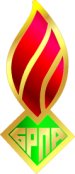 ОБЩЕСТВЕННОЕ ОБЪЕДИНЕНИЕ«БЕЛОРУССКАЯ РЕСПУБЛИКАНСКАЯПИОНЕРСКАЯ ОРГАНИЗАЦИЯ»МИНСКИЙ ОБЛАСТНОЙ СОВЕТ31.08.2022 года31.08.2022 года№ 5№ 5г.Минскг.Минск«___» ___________ 20__ г.________________________ДатаПодписьФ.И.О.№ п/пНаименование показателей___________________районный(городской Совет БРПО»____________областьНаибольший %  - 7 баллов;Наименьший - 1 балл.Международный - 7,Республиканский - 5,Областной - 3 баллаБалл/рейтингНаибольший %  - 7 баллов;Наименьший - 1 балл.Международный - 7,Республиканский - 5,Областной - 3 баллаБалл/рейтингНаибольший %  - 7 баллов;Наименьший - 1 балл.Международный - 7,Республиканский - 5,Областной - 3 баллаБалл/рейтингНаибольший %  - 7 баллов;Наименьший - 1 балл.Международный - 7,Республиканский - 5,Областной - 3 баллаБалл/рейтингI. Справочно-аналитическая информация о деятельности РС (ГС) ОО «БРПО»I. Справочно-аналитическая информация о деятельности РС (ГС) ОО «БРПО»I. Справочно-аналитическая информация о деятельности РС (ГС) ОО «БРПО»I. Справочно-аналитическая информация о деятельности РС (ГС) ОО «БРПО»I. Справочно-аналитическая информация о деятельности РС (ГС) ОО «БРПО»I. Справочно-аналитическая информация о деятельности РС (ГС) ОО «БРПО»I. Справочно-аналитическая информация о деятельности РС (ГС) ОО «БРПО»Показатели численности ОО «БРПО» за период с 1 января 2022 года по 1 января 2023 года % охвата от общей численности учащихся 7-14 летКоличество вступивших в октябрята и пионеры за год, динамикаII. Информация о социальных сетях и СМИII. Информация о социальных сетях и СМИII. Информация о социальных сетях и СМИII. Информация о социальных сетях и СМИII. Информация о социальных сетях и СМИII. Информация о социальных сетях и СМИII. Информация о социальных сетях и СМИОбщее количество школьных групп БРПО ВКонтактеОбщее количество школьных групп БРПО в ИнстаграммОбщее количество школьных групп БРПО в Тик ТокСсылки на группы РС (ГС) ОО «БРПО, количество подписчиковНаличие онлайн мероприятий в социальных сетях (количество, название, охват)Освещение деятельности РС (ГС) в СМИ, интернет-пространстве на различных уровнях (кол-во публикаций: газеты, ТВ, сайты)III Анализ проектной деятельности III Анализ проектной деятельности III Анализ проектной деятельности III Анализ проектной деятельности III Анализ проектной деятельности III Анализ проектной деятельности III Анализ проектной деятельности 9.Крупные районные (городские) проекты (мероприятия) проведенные в 2022 году (название, дата,  кол-во участников)10.Участие в областных  проектах ОО «БРПО» (перечислить и кол-во участников), республиканских (перечислить и кол-во участников), международных (перечислить и кол-во участников)Областные:Республиканские:Международные:11.Достижения, победы (призовые места 1,2,3 места) 
- областной;- республиканский;- международный(перечислить с указанием места)Областные:Республиканские:Международные:12.Проведение учеб пионерского актива (кол-во, охват)Кол-во учеб:Охват:13.Проведение учеб, семинаров, форумов для вожатых пионерских дружинКол-во учеб:Охват: